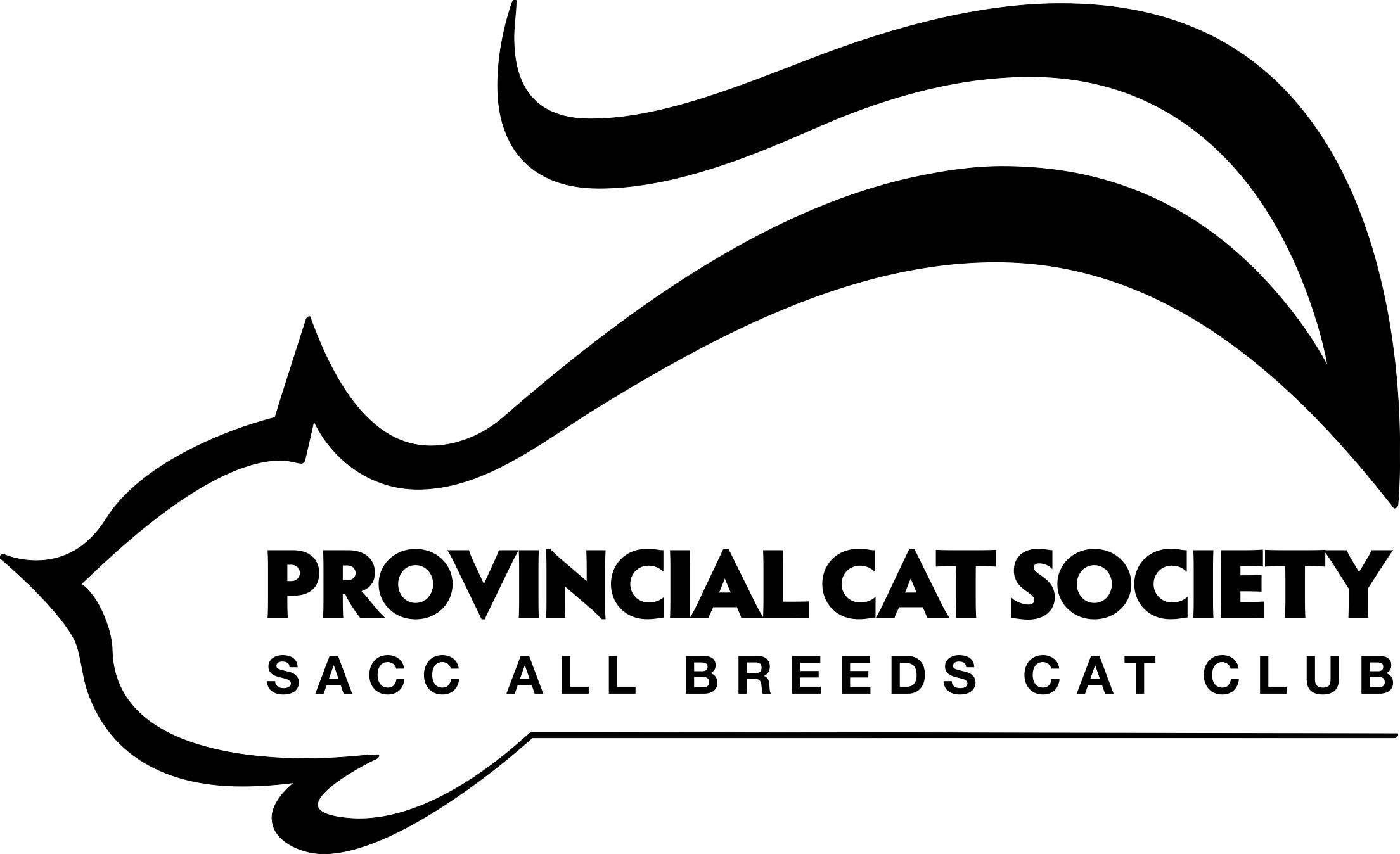 PROVINCIAL CAT SOCIETYANNUAL RENEWAL & NEW MEMBERSHIP2024R100.00 per Member/Family R50.00 per Pensioner'The Provincial Cat Society (PCS) is an ALL BREEDS CAT CLUB affiliated to the Southern Africa Cat Council (SACC) and abides by the rules of the Sothern Africa Cat Council 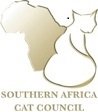  -*/3* /9+""6+%8-"+38/8," -2;<<<;=;"-.3% 2<>PROVINCIAL CAT SOCIETY, CAPITEC, ACCOUNT NUMBER: 1739020047.0  ,6 00. 78 9"0 /32:&:%*- /% 3*/#(' 11$2 -*/3* /9+""6+%8-"+38/8," -2;<<<;=;"-.3% 2<>!DECLARATIONI wish to become a member of PCS for 2024 and agree to uphold the rules and Code of Ethics of this club and always act in accordance with SACC rules.NEW MEMBERRENEWALSURNAMENAMES of FAMILY MEMBERSEMAILCELL NUMBERBREEDERSBREEDERSCATTERY PREFIXBREED/SPAYMENT TO BE ELECTRONICALLY TRANSFERREDSIGNATUREDATE